GRĂDINIŢA CU  P.P. ,,SFINȚII ARHANGHELI MIHAIL ȘI GAVRIIL” PLOIEȘTI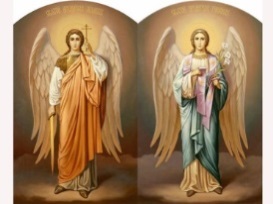 Aleea Levănțica, Nr. 2GTel.: 0244/574600E –mail: gradinitasfintiiarhangheli@yahoo.comConsiliul de Administrație al Grădiniței cu P.P. „Sfinții Arhangheli Mihail și Gavriil” PloieștiHOTĂRÂREA NR. 12/12.05.2021	Consiliul de Administrație al Grădiniței cu P.P. „Sfinții Arhangheli Mihail și Gavriil” Ploiești, întrunit în ședința din 12.05.2021,●   În conformitate cu prevederile Legii educatiei naționale nr.1/2011,● În conformitate cu Regulamentul cadru de organizare și funcționare a unităților de învățământ preuniversitar nr.5447/2020;● În conformitate cu Ordinul nr. 4619/2014 pentru aprobarea Metodologiei-cadru de organizare si functionare a consiliului de administratie din unitatile de invatamant preuniversitar;● În conformitate cu Metodologia - cadru privind mobilitatea personalului didactic de predare din învăţământul preuniversitar pentru anul şcolar 2021-2022, aprobată prin OMEC nr. 5991/11.11.2020, cu modificările şi completările ulterioare;● În conformitate cu Hotărârea nr. 569/2015 pentru aprobarea Normelor metodologice privind decontarea cheltuielilor pentru naveta la şi de la locul de muncă a cadrelor didactice şi a personalului didactic auxiliar din învăţământul preuniversitar de stat;● Având în vedere Adresa nr. 28269/27.04.2021 privind reînscrierea/înscrierea copiilor la grădiniță;● Având în vedere Planul de școlarizare aprobat pentru anul școlar 2021-2022,HOTĂRĂȘTE:Art. 1. Aprobarea detașării d-nei Ioniță Iuliana de la grădinița noastră, în anul școlar 2021-2022;Art. 2. Aprobarea următoarelor criterii specifice pentru înscrierea la grădiniță:. Domiciliul în circumscripția școlară care coincide cu cea a Școlii Gimnaziale „George Coșbuc”, până la data începerii procesului de reînscriere/înscriere;Părinții să aibă locul de muncă în unitate.Art. 3. Aprobarea transferului a 3 preșcolari de la Grupa „Îngerașii” și a 4 preșcolari de la Grupa „Piticii cuminți” la grupa nou-formată, prin exprimarea propriei voințe sau, apoi, prin tragere la sorți.Art. 4. Aprobarea cererii de transfer a preșcolarului Mihai Claudiu Andrei, de la Grădinița nr. 1 Orșova.Art. 5. Aprobarea cererii pentru decontarea navetei a d-rei Sicaru Ioana Iuliana, pentru luna aprilie, în valoare de 140 de lei.                                                                                                                       Președinte C.A.                                                                                                                             Director,                                                                                                                        Bucur Adriana